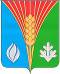 СОВЕТ  ДЕПУТАТОВмуниципального образования Ромашкинский сельсоветКурманаевского района  Оренбургской области(второго созыва)РЕШЕНИЕ  27.12.2018                                                                                                    № 102с. РомашкиноО внесении изменений и дополнений в решение Совета депутатов от 07.06.2013 года № 113 «О создании дорожного фонда муниципального образования Ромашкинский  сельсовет Курманаевского  района Оренбургской области»В соответствии с пунктом 5 статьи 179.4 Бюджетного Кодекса Российской Федерации, Федеральным законом от 8 ноября 2007 года № 257-ФЗ «Об автомобильных дорогах и о дорожной деятельности в Российской Федерации и о внесении изменений в отдельные законодательные акты Российской Федерации», Приказа Минтранса России от 16.11.2012 N 402
"Об утверждении Классификации работ по капитальному ремонту, ремонту и содержанию автомобильных дорог” и на основании статьи 5 Устава муниципального образования Ромашкинский сельсовет, Совет депутатовРЕШИЛ:           1.Внести в решение Совета депутатов от 07.06.2013 года № 113 «О создании дорожного фонда муниципального образования Ромашкинский  сельсовет Курманаевского  района Оренбургской области» следующие изменения:        1.1. В пункт 2.1. главы 2 добавить подпункт следующего содержания: «  е) земельного налога в размере 10%»;       1.2. п.п. д пункта 2.1. главы 2 изложить в новой редакции: д) подоходного налога физических лиц в размере 20%»2. Направить решение для подписания главе муниципального образования Ромашкинский сельсовет Д.В. Мельникову.3. Контроль за исполнением решения возложить на постоянную комиссию по бюджетной, налоговой и финансовой политике, собственности и экономическим вопросам (председатель Пудовкин Р.М.).4. Настоящее решение вступает в силу после официального опубликования.Глава муниципального образования                                          Д.В. МельниковРазослано: в дело, прокурору района,  финансовому отделу, отделу строительства, ЖКХ и архитектуры администрации Курманаевского района, газете «Вестник»Ромашкинского сельсовета.